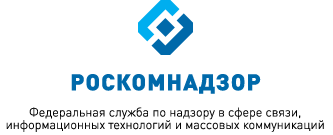 МОНИТОРИНГ ИЗМЕНЕНИЙ ОТРАСЛЕВОГО ЗАКОНОДАТЕЛЬСТВА ЗА ПЕРИОД С 01.03.2018 ПО 01.04.2018(подготовлен Правовым управлением Роскомнадзора) выпуск 60ВКЛЮЧАЕТ В СЕБЯ:Акты Минкомсвязи России и РоскомнадзораАдминистративная реформаВопросы государственной гражданской службыГосударственные закупкиАкты, связанные с присоединением к Российской Федерации Республики Крым и г. СевастополяПрочие нормативные правовые акты и документыСудебная практика Март 2018АКТЫ МИНКОМСВЯЗИ РОССИИ И РОСКОМНАДЗОРАМинкомсвязь РоссииПриказ Министерства связи и массовых коммуникаций Российской Федерации от 12 декабря 2017 г. № 697 «О внесении изменений в Административный регламент исполнения Федеральной службой по надзору в сфере связи, информационных технологий и массовых коммуникаций государственной функции по осуществлению государственного контроля и надзора за соблюдением законодательства Российской Федерации о средствах массовой информации, утвержденный приказом Министерства связи и массовых коммуникаций Российской Федерации от 13 августа 2012 г. № 196»(зарегистрирован Минюстом России 18 января 2018 г., регистрационный           № 49683)Скорректирован административный регламент осуществления  контроля и надзора за СМИ.Расширен перечень обязанностей должностных лиц Роскомнадзора. В частности, они должны проводить контрольное мероприятие только во время исполнения служебных обязанностей. Также необходимо, чтобы принимаемые меры соответствовали выявленным нарушениям. Нельзя допускать необоснованное ограничение прав и законных интересов граждан, в том числе ИП, юридических лиц.За проверяемым лицом закреплено право знакомиться с документами и (или) информацией, полученными надзорным органом в рамках межведомственного информационного взаимодействия.Исполнение госфункции завершается в т. ч. объявлением предостережения о недопустимости нарушения обязательных требований.Приказ Министерства связи и массовых коммуникаций Российской Федерации от 20 октября 2017 г. № 570
«Об утверждении Требований к оказанию услуг подвижной радиосвязи и радиотелефонной связи при использовании бизнес-моделей виртуальных сетей подвижной радиосвязи и радиотелефонной связи»(зарегистрирован Минюстом России 12 марта 2018 г., регистрационный           № 50287)Предусмотрена возможность оказания услуг подвижной радиосвязи с использованием бизнес-модели виртуальных сетей подвижной радиосвязи. Установлены требования к оказанию таких услуг.РоскомнадзорПриказ Федеральной службы по надзору в сфере связи, информационных технологий и массовых коммуникаций от 18 января 2018 г. № 3 «Об утверждении Порядка аннулирования разрешения на распространение продукции зарубежного периодического печатного издания на территории Российской Федерации»(зарегистрирован Минюстом России 27 марта 2018 г., регистрационный            №  50528).Приказ разработан в рамках реализации статьи 54 Закона Российской Федерации от 27.12.1991 № 2124-1 «О средствах массовой информации» (далее – Закон о СМИ).Приказом утверждается Порядок аннулирования разрешения на распространение продукции зарубежного периодического печатного издания на территории Российской Федерации (далее – Порядок).В соответствии с Порядком, разрешение на распространение продукции зарубежного периодического печатного издания на территории Российской Федерации (далее – разрешение) аннулируется на основании решения Роскомнадзора, принятого по результатам мероприятий по контролю (надзору) за соблюдением законодательства Российской Федерации о средствах массовой информации, проведённого Роскомнадзором, в том числе без взаимодействия с распространителем продукции зарубежного периодического печатного издания.Основанием для принятия решения об аннулировании разрешения является несоответствие продукции зарубежного периодического печатного издания требованиям, установленным статьёй 4 Закона о СМИ и Федеральным законом от 25.07.2002 № 114-ФЗ «О противодействии экстремистской деятельности».Приказ Федеральной службы по надзору в сфере связи, информационных технологий и массовых коммуникаций от 12 февраля 2018 г. № 29 «О внесении изменений в Положение об осуществлении внутреннего финансового аудита в Федеральной службе по надзору в сфере связи, информационных технологий и массовых коммуникаций, утвержденное приказом Федеральной службы по надзору в сфере связи, информационных технологий и массовых коммуникаций от 26 мая 2016 г. № 149»(зарегистрирован Минюстом России 12 марта 2018 г., регистрационный           №  50297)Скорректирован порядок проведения в Роскомнадзоре внутреннего финансового аудита.В плане мероприятий необходимо указывать вид проверки (камеральная, выездная, комбинированная), проверяемый период.Обновлены формы документов.Приказ Федеральной службы по надзору в сфере связи, информационных технологий и массовых коммуникаций от 14 декабря 2017 г. № 249 «Об утверждении требований к способам (методам) ограничения доступа к информационным ресурсам, а также требований к размещаемой информации об ограничении доступа к информационным ресурсам»(зарегистрирован Минюстом России 15 марта 2018 г., регистрационный           №  50374)Установлены требования к способам (методам) ограничения доступа к информационным ресурсам в сети Интернет. Речь идет об ограничении доступа к ресурсам, содержащим запрещенную и противоправную информацию.Оператор связи для ограничения доступа использует средства анализа трафика или фильтрованный трафик.При наличии в «выгрузке» данных только о сетевом адресе (последовательности сетевых адресов) и отсутствии информации о доменном имени и указателе страницы сайта оператор связи ограничивает доступ к указанному сетевому адресу по всем сетевым портам. Если есть информация лишь о доменном имени, оператор связи ограничивает доступ ко всему информационному ресурсу по всем сетевым протоколам. При наличии информации о доменном имени с указанием вида *.domain.com (маски) оператор связи ограничивает доступ к основному доменному имени и ко всем доменным именам нижестоящего уровня.Иные способы (методы) ограничения доступа к информационным ресурсам не допускаются.АДМИНИСТРАТИВНАЯ РЕФОРМАПостановление Правительства Российской Федерации от 15 марта 2018 г. № 258 «О внесении изменения в Положение об Авиационной коллегии при Правительстве Российской Федерации»Расширен состав Авиационной коллегии при Правительстве России. В нее вошли представители Администрации Президента России, федеральных и региональных органов государственной власти (ранее - только органов исполнительной власти).Распоряжение Правительства Российской Федерации от 6 марта 2018 г. № 389-рДополнен перечень ФГУПов, имеющих существенное значение для обеспечения прав и законных интересов граждан, обороноспособности и безопасности государства.В перечень включен ФГУП «Охрана» Росгвардии.ВОПРОСЫ ГОСУДАРСТВЕННОЙ ГРАЖДАНСКОЙ СЛУЖБЫПостановление Правительства Российской Федерации от 5 марта 2018 г. № 227 «О некоторых мерах по внедрению информационных технологий в кадровую работу на государственной гражданской службе Российской Федерации»Документы для участия в конкурсе на замещение вакантной должности госслужбы и включение в кадровый резерв федерального госоргана можно подать в электронном виде.Необходимые документы представляются кандидатом через личный кабинет в единой информсистеме управления кадровым составом государственной гражданской службы России (http://gossluzhba.gov.ru). Для открытия кабинета нужно пройти процедуру авторизации в ЕСИА.Кандидаты заполняют в электронном виде анкету, а также формируют электронные образы необходимых документов. Установлены технические требования к ним.Документы должны быть заверены простой или усиленной квалифицированной электронной подписью лица, которое указано в анкете как лицо, ее подписавшее.Постановление Правительства Российской Федерации от 5 марта 2018 г. № 228 «О реестре лиц, уволенных в связи с утратой доверия»Ранее были скорректированы законодательные акты, касающиеся вопросов госслужбы. Так, предусмотрено формирование реестра лиц, уволенных в связи с утратой доверия.Утверждено положение о реестре.В реестр включаются сведения о лицах, к которым было применено взыскание в виде увольнения (освобождения от должности) в связи с утратой доверия за совершение коррупционного правонарушения.Для включения сведений в реестр в уполномоченное подразделение Аппарата Правительства Российской Федерации направляется следующая информация: ФИО лица, к которому применено взыскание, дата его рождения, ИНН, СНИЛС, номер и серия паспорта, наименование органа (организации), в котором лицо замещало должность, и название должности. Указывают дату и номер (реквизиты) акта о применении взыскания, сведения о совершенном коррупционном правонарушении. Одновременно направляется заверенная копия акта о применении взыскания.Перечислены основания, по которым сведения исключаются из реестра. Это возможно, если отменен акт о применении взыскания или вступило в законную силу решения суда о его отмене. Из реестра исключат данные по истечении 5 лет со дня принятия акта. Еще одно основание - смерть лица, к которому было применено взыскание.Реестр размещается в открытом доступе на официальном сайте единой системы по адресу http://gossluzhba.gov.ru/reestr в виде списка, который сформирован в алфавитном порядке (в формате PDF).Письмо Департамента налоговой и таможенной политики Минфина России от 29 марта 2018 г. № 03-03-05/19846Подарки, которые получены лицами, замещающими государственные, муниципальные должности, государственными, муниципальными служащими, служащими Банка России и стоимость которых превышает 3 000 руб., признаются соответственно федеральной, региональной или муниципальной собственностью.Если орган реализует подарки в качестве имущества казны, а средства зачисляются в бюджет, то получателем доходов будет являться соответствующее публично-правовое образование.Данные доходы не учитываются при налогообложении прибыли.ГОСУДАРСТВЕННЫЕ ЗАКУПКИПостановление Правительства Российской Федерации от 1 марта 2018 г. № 211 «О внесении изменений в Правила осуществления государственными заказчиками управления правами Российской Федерации на результаты интеллектуальной деятельности гражданского, военного, специального и двойного назначения»Госзаказчику предоставлена возможность передавать права на результаты интеллектуальной деятельности (РИД) по лицензионному договору безвозмездно, в том числе если эти результаты являются технологической основой специального инвестиционного контракта.Лицензионный договор заключается на условиях исключительной лицензии с лицом, реализующим специальный инвестиционный контракт, на весь срок его действия. В случае исполнения инвестором обязательств по договору госзаказчик обязан заключить с ним договор о безвозмездном отчуждении исключительного права на РИД.Изменения позволят расширить возможности коммерциализации РИД, права на которые принадлежат России.Кроме того, госзаказчики, как и ранее, обязаны не реже 1 раза в год рассматривать вопрос о целесообразности сохранения исключительных прав России на РИД. Уточнено, что речь идет о тех результатах, по которым не приняты решения о распоряжении правами предусмотренными способами. В данном случае права могут передаваться для использования по лицензионному договору безвозмездно, если принято решение о возможности заключить договор о предоставлении безвозмездной простой (неисключительной) лицензии на использование РИД третьим лицам.Постановление Правительства Российской Федерации от 15 марта 2018 г. № 255 «О внесении изменений в Правила ведения реестра договоров, заключенных заказчиками по результатам закупки»Скорректированы Правила ведения реестра договоров, заключенных заказчиками по результатам закупки.Предусмотрено обязательное размещение сведений об осуществлении заказчиками закупки у субъектов малого и среднего предпринимательства, в т. ч. сведений об осуществлении закупки, участниками которой могут быть только такие субъекты.Данные требования касаются некоторых категорий юрлиц с государственным, муниципальным участием, автономных учреждений.Приказ Федерального казначейства от 12 марта 2018 г. № 14н
«Об утверждении Общих требований к осуществлению органами государственного (муниципального) финансового контроля, являющимися органами (должностными лицами) исполнительной власти субъектов Российской Федерации (местных администраций), контроля за соблюдением Федерального закона «О контрактной системе в сфере закупок товаров, работ, услуг для обеспечения государственных и муниципальных нужд»Установлено, как региональные и муниципальные органы финансового контроля следят за соблюдением Закона о контрактной системе закупок.Проверки подразделяются на плановые и внеплановые, выездные, камеральные и встречные.Прописаны права и обязанности участников проверки. Закреплены порядок назначения контрольных мероприятий и правила оформления их результатов.Срок проведения камеральной проверки не может превышать 20 рабочих дней с даты получения от субъекта контроля документов и информации по запросу органа контроля. Выездная проверка занимает не более 30 рабочих дней.Субъект контроля вправе представить письменные возражения на акт, оформленный по результатам выездной или камеральной проверки, в срок не более 10 рабочих дней с даты получения такого акта.К акту проверки прилагаются результаты экспертиз, фото-, видео-и аудиоматериалы, акт встречной проверки (в случае ее проведения), а также иные материалы, полученные в ходе контрольных мероприятий.Письмо Минфина России от 5 марта 2018 г. № 24-03-08/13986
«О рассмотрении обращения»Минфин пояснил, что Закон о контрактной системе регулирует правоотношения, связанные с закупкой товаров, работ, услуг для обеспечения государственных и муниципальных нужд, в том числе, услуг на приобретение недвижимости или аренду имущества, от имени Российской Федерации, ее субъекта или муниципального образования.Письмо Минфина России от 5 марта 2018 г. № 24-03-07/14504
«О рассмотрении обращения»Если условиями контракта этапы не предусмотрены, но приемка и оплата производятся регулярно (ежемесячно, ежеквартально и т. д.), то заказчику необходимо размещать в ЕИС отчет и информацию об оплате контракта также на регулярной основе.АКТЫ, СВЯЗАННЫЕ С ПРИСОЕДИНЕНИЕМ К РОССИЙСКОЙ ФЕДЕРАЦИИ РЕСПУБЛИКИ КРЫМ И Г. СЕВАСТОПОЛЯУказ Президента Российской Федерации от 22 марта 2018 г. № 116
«Об обеспечении жилыми помещениями отдельных категорий граждан Российской Федерации, проживающих на территориях Республики Крым и г. Севастополя»Отдельным россиянам, постоянно проживающим на территориях Республики Крым и г. Севастополя, предоставлено право на обеспечение жилыми помещениями.Речь идет о лицах, состоявших на учете в качестве нуждающихся в жилых помещениях и уволенных до 18 марта 2014 г. с военной службы из дислоцировавшихся (располагавшихся) в Крыму и Севастополе воинских частей вооруженных сил, воинских формирований и правоохранительных органов Украины, из органов военного управления и воинских формирований Республики Крым, а также со службы из располагавшихся на территориях Крыма и  Севастополя региональных органов Госслужбы спецсвязи и защиты информации Украины. Это также члены семей указанных лиц (в т. ч. погибших (умерших)).Жилье предоставляется региональными властями за счет федеральных субвенций.Указ вступает в силу со дня его подписания.Постановление Правительства Российской Федерации от 15 марта 2018 г. № 256 «О внесении изменений в перечень видов деятельности из числа указанных в части 1 статьи 12 Федерального закона «О лицензировании отдельных видов деятельности», осуществление которых на территориях Республики Крым и г. Севастополя допускается с 1 июня 2015 г. без получения лицензии, а также федеральных органов исполнительной власти, уполномоченных на установление временных обязательных требований и перечня грубых нарушений временных обязательных требований, и органов государственной власти, уполномоченных на осуществление государственного контроля (надзора) за соблюдением временных обязательных требований»Дополнен перечень видов деятельности, которые можно осуществлять на территории Крыма без получения лицензии.В него включена деятельность по размещению отходов I - IV классов опасности.Постановление распространяется на правоотношения, возникшие после 1 января 2018 г.Постановление Правительства Российской Федерации от 13 марта 2018 г. № 248 «О внесении изменений в постановление Правительства Российской Федерации от 5 декабря 2014 г. № 1320»Срок действия особенностей применения российского законодательства о госрегулировании тарифов в сфере теплоснабжения, водоснабжения и водоотведения, обращения с твердыми коммунальными отходами на территориях Республики Крым и г. Севастополя продлен до 1 марта 2020 г.Таким образом, отложен переход Крыма на общероссийские коммунальные тарифы.Постановление распространяется на правоотношения, возникшие с 1 января 2018 г.ПРОЧИЕ НОРМАТИВНЫЕ ПРАВОВЫЕ АКТЫ И ДОКУМЕНТЫФедеральный закон от 7 марта 2018 г. № 40-ФЗ
«О внесении изменений в Федеральный закон «О войсках национальной гвардии Российской Федерации»Росгвардия наделена полномочиями по обеспечению безопасности высших должностных лиц (руководителей высших исполнительных органов госвласти) субъектов Федерации и иных лиц.Указанные задачи могут быть возложены на войска нацгвардии по решению Президента Российской Федерации. Причем обеспечение безопасности глав регионов осуществляется исключительно на договорной основе.Федеральный закон вступает в силу через 180 дней после его официального опубликования.Федеральный закон от 7 марта 2018 г. № 41-ФЗ
«О внесении изменения в статью 1 Федерального закона 
«О минимальном размере оплаты труда»Решено досрочно повысить размер МРОТ.Уже с 1 мая 2018 г. он составит 11 163 руб. в месяц, т. е. 100% от величины прожиточного минимума трудоспособного населения за II квартал 2017 г.Напомним, что в конце декабря 2017 г. был подписан Закон о поэтапном увеличении МРОТ до прожиточного минимума. Согласно ему с 1 января 2018 г. МРОТ составляет 9 489 руб. в месяц, а с 1 января 2019 г. и далее с 1 января каждого года МРОТ будет устанавливаться в размере величины прожиточного минимума трудоспособного населения в целом по России за II квартал предыдущего года.Федеральный закон вступает в силу с 1 мая 2018 г.Федеральный закон от 7 марта 2018 г. № 45-ФЗ
«О внесении изменений в Бюджетный кодекс Российской Федерации»Президент России подписал поправки к Бюджетному кодексу Российской Федерации.Предусмотрено распределение между федеральным бюджетом и бюджетами регионов доходов, полученных в виде платы за предоставление сведений и документов, содержащихся в государственных реестрах (регистрах), а также госпошлины за совершение юридически значимых действий, в случае подачи заявления об оказании услуг в электронной форме и получения соответствующих документов через МФЦ.Норматив зачисления в федеральный бюджет составляет 75%.Федеральный закон вступает в силу с 1 января 2019 г.Федеральный закон от 7 марта 2018 г. № 46-ФЗ
«О внесении изменений в Закон Российской Федерации «О космической деятельности»Принят Закон о космической деятельности.Предусмотрено создание федерального фонда данных дистанционного зондирования Земли из космоса.В него войдут данные, получаемые с государственных космических аппаратов; данные, получаемые с негосударственных космических аппаратов (НКА) и закупаемые за счет федерального бюджета; копии данных, получаемых с НКА, закупаемых федеральными органами власти, подведомственными бюджетными и казенными учреждениями за счет федерального бюджета; копии данных, получаемых с НКА и передаваемых в фонд безвозмездно; информация о данных и копиях данных, получаемых с космических аппаратов гидрометеорологического, океанографического и гелиогеофизического назначения, содержащихся в Едином госфонде данных о состоянии окружающей среды, ее загрязнении.По общему правилу данные из фонда будут предоставляться на платной основе.Закон вступает в силу по истечении 90 дней после официального опубликования.Федеральный закон от 7 марта 2018 г. № 48-ФЗ
«О внесении изменений в статью 278 Гражданского процессуального кодекса Российской Федерации и Федеральный закон «Об исполнительном производстве»Внесены изменения в Гражданский процессуальный кодекс Российской Федерации и Закон об исполнительном производстве.Уточнено, что судья, получив заявление о признании гражданина безвестно отсутствующим или об объявлении его умершим, запрашивает имеющиеся о нем сведения в том числе у службы судебных приставов.Исполнительное производство теперь будут прекращать также в случае признания безнадежной к взысканию задолженности по платежам в бюджет. Другое основание - если исполнительный документ содержит требование о взыскании госпошлины по рассмотренному судом делу о взыскании задолженности по платежам в бюджет, в отношении которой принято решение о признании ее безнадежной к взысканию. Неисполненные постановления о взыскании исполнительского сбора, вынесенные в рамках исполнительных производств, подлежащих прекращению по данным основаниям, отменяются судебным приставом-исполнителем.Еще одна поправка касается случая, когда после розыска должника по алиментам в течение одного года со дня получения последних сведений о нем не установлено его местонахождение. Закреплено, что в такой ситуации судебный пристав-исполнитель, осуществляющий розыск, разъясняет взыскателю его право обратиться в суд с заявлением о признании должника безвестно отсутствующим.Федеральный закон вступает в силу со дня его официального опубликования.Федеральный закон от 7 марта 2018 г. № 56-ФЗ
«О внесении изменений в отдельные законодательные акты Российской Федерации в связи с принятием Федерального закона «О внесении изменений в отдельные законодательные акты Российской Федерации в части учета и совершенствования предоставления мер социальной поддержки исходя из обязанности соблюдения принципа адресности и применения критериев нуждаемости»В законах, которыми установлены меры соцзащиты (поддержки), закреплена обязанность органов и организаций, предоставляющих такие меры, использовать Единую госинформсистему соцобеспечения (ЕГИССО) и размещать в ней сведения.В частности, изменения внесены в законы о занятости населения, соцзащите инвалидов и пострадавших от радиации лиц, реабилитации жертв политических репрессий, господдержке сирот, государственных пенсиях, охране здоровья граждан (всего более 30 законов).В законах о ФСБ, полиции, внешней разведке и госохране закреплено право этих органов обрабатывать сведения об их сотрудниках, содержащиеся в госинформсистемах и/или базах данных государственных органов и внебюджетных фондов.Установлено, что граждане могут подключаться к ЕГИССО через Единый портал госуслуг.Напоминаем, что ПФР был обязан запустить ЕГИССО с 1 января 2018 г.Постановление Правительства Российской Федерации от 20 марта 2018 г. № 302 «Об утверждении коэффициента индексации с 1 апреля 2018 г. социальных пенсий»С 1 апреля 2018 г. социальные пенсии повышаются на 2,9%.В результате средний размер социальной пенсии увеличится на 255 руб. и составит 9 062 руб.Одновременно на 2,9% повышаются пенсии по государственному пенсионному обеспечению и ряд социальных выплат.Постановление вступает в силу с 1 апреля 2018 г.Постановление Правительства Российской Федерации от 22 марта 2018 г. № 319 «О внесении изменений в постановление Правительства Российской Федерации от 30 октября 2014 г. № 1130»Скорректированы требования к антитеррористической защищенности объектов (территорий), находящихся в ведении Минкомсвязи России, Роскомнадзора, Россвязи, Роспечати, а также подведомственных им организаций.Закреплено, что они не распространяются на объекты (территории), охраняемые войсками нацгвардии; на важные гособъекты, спецгрузы, сооружения на коммуникациях, охраняемые войсками нацгвардии, в части их оборудования инженерно-техническими средствами охраны, порядка контроля за оборудованием и эксплуатацией этих средств.Предусмотрено участие Росгвардии (ее территориальных органов, ведомственной охраны войск нацгвардии) в выполнении отдельных процедур.Расширен перечень мероприятий, посредством которых обеспечивается антитеррористическая защищенность объектов (территорий). В него включены мероприятия в целях защиты служебной информации ограниченного распространения, содержащейся в паспорте безопасности объекта (территории), иных документах и на других материальных носителях информации.Постановление Правительства Российской Федерации от 28 марта 2018 г. № 335 «Об определении федерального органа исполнительной власти, осуществляющего регулирование в сфере идентификации граждан Российской Федерации на основе биометрических персональных данных»В отдельные законодательные акты были внесены поправки в части создания механизма удаленной биометрической идентификации граждан. В соответствии с ними Правительство Российской Федерации определяет госорган, осуществляющий регулирование в сфере идентификации на основе биометрических персональных данных.Таким органом является Минкомсвязь России.Постановление вступает в силу со дня вступления в силу соответствующей нормы закона, которой внесены вышеперечисленные поправки, т. е. с 30 июня 2018 г.Постановление Правительства Российской Федерации от 30 марта 2018 г. № 350 «О внесении изменения в Положение о федеральной государственной информационной системе «Единый портал государственных и муниципальных услуг (функций)»Установлено, что Единый портал госуслуг должен, среди прочего, предоставлять заявителям доступ к информации, созданной органами власти в пределах своих полномочий.Порядок такого доступа будет определен Минкомсвязью России по согласованию с Минэкономразвития России.Письмо Министерства труда и социальной защиты Российской Федерации от 5 марта 2018 г. № 14-2/В-149Если работника направляют в командировку по основному месту работы, то на работе по совместительству он может написать заявление о предоставлении отпуска без сохранения зарплаты.Отмечено, что применение дисциплинарного взыскания является правом работодателя, а не его обязанностью.Минтруд России считает, что работодатель при проведении мероприятий по сокращению численности или штата изначально не должен рассматривать в качестве кандидатов на высвобождение такие категории работников, как беременные женщины; женщины, имеющие ребенка в возрасте до 3 лет; одинокие матери, имеющие ребенка в возрасте до 14 лет.Разъяснено, что работа сверх установленной продолжительности рабочего времени лиц с ненормированным рабочим днем не считается сверхурочной.Основанием для привлечения к сверхурочной работе является приказ (распоряжение) работодателя. Если соответствующий приказ не издавался, но установлено, что устное распоряжение кого-либо из руководителей имелось, то работу также следует считать сверхурочной.Если работник по своей инициативе остается после работы, то такая работа сверхурочной не признается.Письмо Департамента налоговой и таможенной политики Минфина России от 22 марта 2018 г. № 03-04-05/18175При покупке (строительстве) жилья граждане могут получить вычет по НДФЛ.Отмечено, что он может быть предоставлен только в той части расходов, которые были произведены за счет собственных средств налогоплательщика без привлечения средств материнского (семейного) капитала.Письмо Федеральной налоговой службы от 2 марта 2018 г. № ГД-4-14/4130@Минфином России утвержден новый порядок ведения ЕГРЮЛ и ЕГРИП. Он вступает в силу с 1 марта 2018 г. С этой даты утрачивает силу порядок предоставления содержащихся в реестрах сведений и документов.Новый порядок находится на госрегистрации в Минюсте России. До его вступления в силу рекомендуется пользоваться ранее установленными нормами.Письмо Федеральной налоговой службы от 1 марта 2018 г. № ЕД-3-2/1269@ «О рассмотрении обращения»Деятельность по организации и проведению азартных игр с использованием информационно-телекоммуникационных сетей, в том числе Интернета, а также средств связи, в том числе подвижной связи, запрещена, за исключением случаев, предусмотренных законом.В целях ограничения доступа к сайтам, содержащим информацию, распространение которой в России запрещено, создан Единый реестр доменных имен, указателей страниц сайтов и сетевых адресов, позволяющих идентифицировать такие сайты.По вопросу исключения страницы сайта из Единого реестра необходимо обратиться в Роскомнадзор.СУДЕБНАЯ ПРАКТИКАПостановление Суда по интеллектуальным правам от 19 марта 2018 г. 
№ С01-180/2018 по делу № А40-143987/2017. 
Суд оставил без изменения вынесенные ранее судебные решения о прекращении производства по делу о взыскании компенсации и морального вреда, поскольку истец является физическим лицом и не имеет статуса индивидуального предпринимателя.Гражданин, не являющийся предпринимателем, просил взыскать с юрлица в т. ч. компенсацию за нарушение исключительных прав на произведения. В качестве третьего лица, не заявляющего самостоятельных требований относительно предмета спора он указал Российское авторское общество.Суд по интеллектуальным правам подтвердил, что это дело неподведомственно арбитражному суду.К специальной подведомственности арбитражных судов относятся в т. ч. споры о защите интеллектуальных прав с участием организаций по коллективному управлению авторскими и смежными правами.В данном же случае такая организация привлечена в качестве третьего лица, не заявляющего самостоятельных требований относительно предмета спора, и, по мнению суда, не является участником правоотношений, из которых возник спор.Предоставленный материал был подготовлен с использованием информации из электронной нормативно-правовой базы «ГАРАНТ».